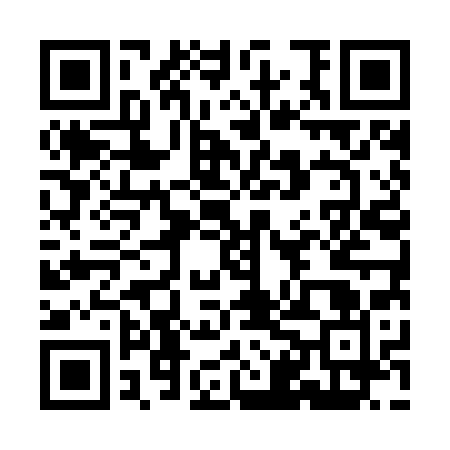 Ramadan times for Badusa, BangladeshMon 11 Mar 2024 - Wed 10 Apr 2024High Latitude Method: NonePrayer Calculation Method: University of Islamic SciencesAsar Calculation Method: ShafiPrayer times provided by https://www.salahtimes.comDateDayFajrSuhurSunriseDhuhrAsrIftarMaghribIsha11Mon4:584:586:1312:103:346:086:087:2312Tue4:574:576:1212:103:346:086:087:2313Wed4:564:566:1112:093:346:096:097:2314Thu4:554:556:1012:093:346:096:097:2415Fri4:544:546:0912:093:346:096:097:2416Sat4:534:536:0812:093:346:106:107:2517Sun4:524:526:0712:083:336:106:107:2518Mon4:514:516:0612:083:336:106:107:2519Tue4:504:506:0512:083:336:116:117:2620Wed4:494:496:0412:073:336:116:117:2621Thu4:484:486:0312:073:336:126:127:2722Fri4:474:476:0212:073:336:126:127:2723Sat4:464:466:0112:073:336:126:127:2824Sun4:454:456:0012:063:336:136:137:2825Mon4:444:445:5912:063:326:136:137:2826Tue4:434:435:5812:063:326:146:147:2927Wed4:424:425:5712:053:326:146:147:2928Thu4:414:415:5612:053:326:146:147:3029Fri4:404:405:5512:053:326:156:157:3030Sat4:394:395:5412:043:316:156:157:3131Sun4:384:385:5312:043:316:156:157:311Mon4:364:365:5212:043:316:166:167:322Tue4:354:355:5112:043:316:166:167:323Wed4:344:345:5012:033:306:176:177:334Thu4:334:335:4912:033:306:176:177:335Fri4:324:325:4812:033:306:176:177:346Sat4:314:315:4712:023:306:186:187:347Sun4:304:305:4712:023:296:186:187:358Mon4:294:295:4612:023:296:186:187:359Tue4:284:285:4512:023:296:196:197:3610Wed4:274:275:4412:013:286:196:197:36